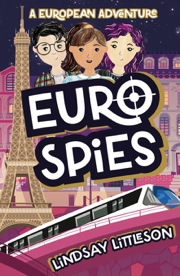 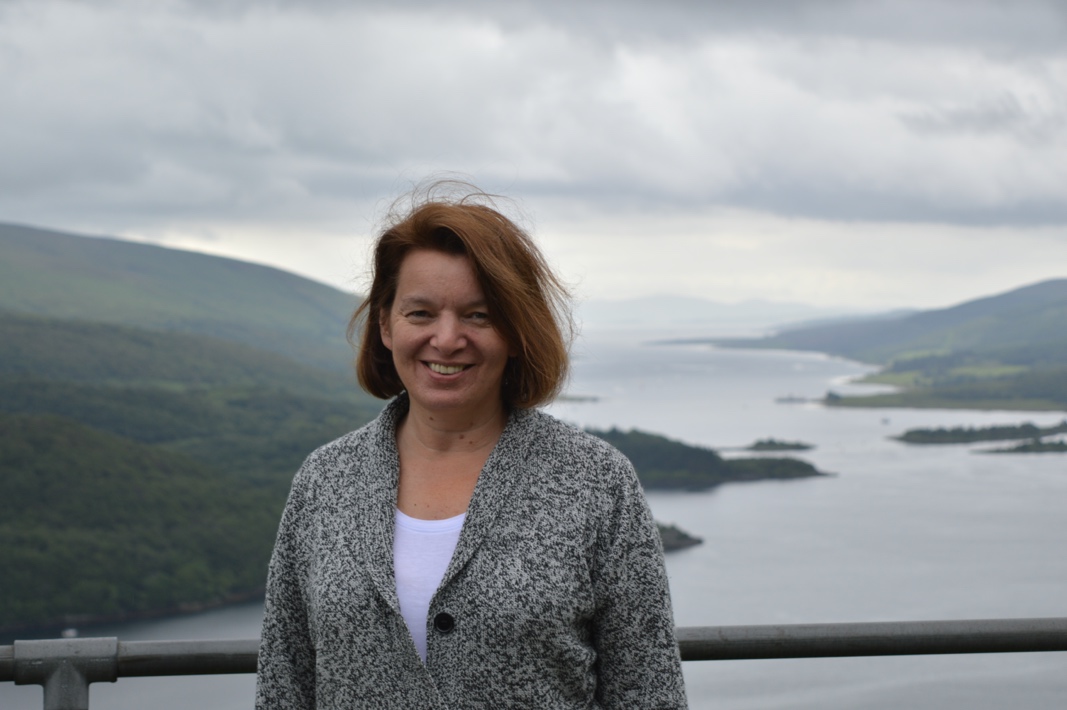 Children’s author Lindsay Littleson will be visiting  St Joseph’s Primary on the 21st of June to take part in the new library launch!Lindsay’s books will be available for purchase at a discounted price, although there is absolutely no obligation to buy.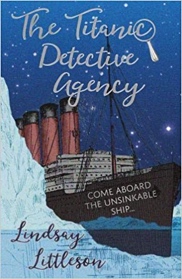 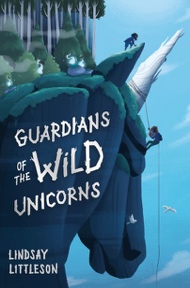 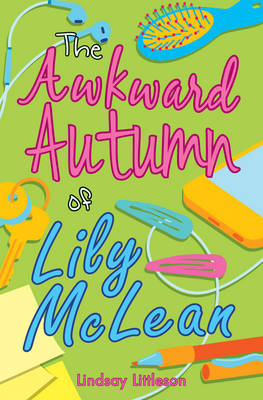 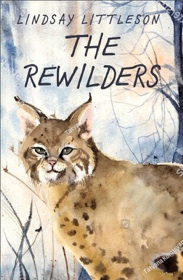 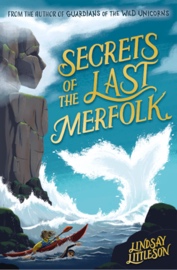 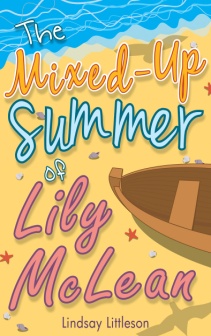 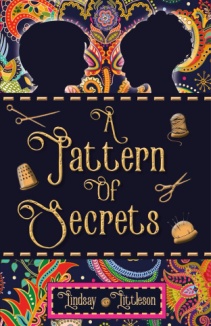 Euro Spies                                                    £7The Rewilders                                              £7Guardians of the Wild Unicorns                £7                 Secrets of the Last Merfolk                        £7                       The Titanic Detective Agency                  £6                     A Pattern of Secrets                                   £6                                      The Mixed-Up Summer of Lily McLean     £6   The Awkward Autumn of Lily McLean     £6 